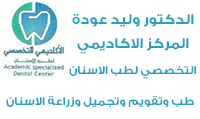 المركز الاكاديمي التخصصي لطب الاسنان 
Academic Specialized Dental Centerالتخصصطب وتقويم وتجميل وزراعة الاسنانللإتصال بــد.وليد عودةالهاتف+9626 5541950 / 60الجوال+962 79 5997444الفاكس+9626 5541970العنوانعمان الدوار الخامس - ام اذينة - شارع سعد بن ابي وقاص رويال سنتر رقم 15 ط2البريد الإلكترونيodc_aqaba@yahoo.comالموقع الإلكترونيwww.asdc.jo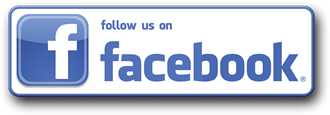 Aqaba:
+962 3 2013922

معتمدون لمعالجة الوزراء والنواب والاعيان


المركز الأكاديمي التخصصي لطب وتقويم وزراعة وتجميل الاسنان ASDC

مهمته تأمين العلاج والتميز والعناية بالأسنان وبأسعار معقولة . من أجل نوعية العناية بالاسنان نبدء علاقتنا مع كل مريض جديد بأجراء فحص شامل وهذا يعني فحص شامل للأسنان وجميع المعلومات الخاصة بالمريض للأسنان واللثة والأطباق وضمان الأسنان مع بيان التكاليف والأتفاق عليها . هدفنا تقديم أفضل رعاية ممكنة بأسعار معقولة حسب تسعيرة نقابة أطباء الأسنان و وزارة الصحة الأردنية . ونحن كوننا مركز متميز نقدم جميع خدمات وأختصاصات طب الأسنان تحت سقف واحد  و زراعة الأسنان عندنا  بدون جراحة بدون  ألم وبدون تورم وعندنا الزراعة العادية والزراعة الفورية والتركيب الفوري وذلك حسب العظم ومعالجة وعمليات اللثة وجراحة الأسنان وتقويم الأسنان وطب أسنان الأطفال ومعالجة العصب والتركيبات الثابتة والمتحركة وتبييض الأسنان وكذلك تجميل الاسنان وجميع ما نقوم به كأختصاصيين مكفول ونقوم به مستعينين بالعلم والخبرة  والأخلاص في العمل . والمريض في مركزنا مقدس وشعارنا العلم لا ينتهيي Science had no end
حب الدراسة دائما والمتابعة لكل جديد في طب الأسنان وحضور المؤتمرات العالمية والمحلية .
ويتميز المركز بقاعة محاضرات عالية الجودة والتقنيات .. هذه القاعة تتسع لأربعين طبيبا  لعمل المحاضرات والنقل المباشر صوت وصورة للعمليات في الزراعة والتقويم والتجميل والتركيبات وتداوي العصب إلى قاعة المحاضرات وتعليم الأطباء بأحدث العلوم في طب الأسنان ودورات طبية للأطباء لهذا نسمي بالمركز الأكاديمي لأنه ليس للعلاج فقط فهو صرح طبي أكاديمي مميزلتعليم فن طب الاسنان .


معاملة المريض مهمة جدا لنا ولجميع فريقنا المكون من الاطباء الأختصاصيين والمساعدات وطاقم الاستقبال وكلنا نقدم العناية الفائقة والمتميزة بإحتراف ويتم العلاج بإستخدام أحدث المعدات في العالم وتحت التعقيم والنظافة المتميزة . الموظفين عندنا دائما نعمل لهم دورات للتدريب حيث نزيد من كفائتهم .
الهدف الذي نسعى له الصحة والجمال والسعادة للمريض
غايتنا وهدفنا ان  نعمل العمل الصحي الطبي المتميز حيث صحة المريض اهم ما يمكن و مع الصحة يجب ان نراعي الجمال المريض يريد الصحة و جمال فمه و اسنانه واذا حققنا ذلك نشعر نحن والمريض  بالسعادة.   
 .الأبتسامة الجميلة تعني الرضا والسعادة و الأبتسامة كل يوم 365 يوم في السنة أبتسامة جميلة مدى سنوات طويلة لأن الوجه مرأة جسمك أبتسامتك مرأتك وأجمل ما يميز الوجه الجميل الاسنان والعيون . نحن أختصاصيين لتجميل وجهك وأبتسامتك وتركيب أسنان جميلة وتبييض أسنانك الطبيعية أو عمل أبتسامة هوليود والعدسات اللاصقة على الاسنان حيث تغير شكل الأسنان وإزالة الفراغات والتلونات والحجم غير متناسق في الأسنان . أهلا بكم في المركز الأكاديمي حيث يلتقى العلم والذوق والخبرة الطويلة والجمال والكفالة في العمل والسعر المعقول أهلا بكمايضا عندنا البوتوكس و الفلر لتجميل الوجه ..... مهمتنا ليس فقط تجميل الاسنان بل تجميل الوجه ايضا .واهلا وسهلا بكم